         Circular Nº 1 III Jornadas Nacionales de Filosofía y Epistemología de la Historia que "Políticas del tiempo y políticas de la historia” 27 al 29 de junio de 2018, Neuquén, Patagonia, ArgentinaEl Centro de Investigación en Filosofía de las Ciencias Sociales y Humanidades de la Facultad de Humanidades (CEIFICSOH) y el núcleo de estudios en Filosofía de las Ciencias Sociales y Humanidades del Instituto Patagónico de Estudios de Humanidades y Ciencias Sociales (IPEHCS) anuncian la realización de las III Jornadas Nacionales de Filosofía y Epistemología de la Historia: "Políticas del tiempo y políticas de la historia” que se llevarán a cabo en la Universidad Nacional del Comahue, Neuquén, Patagonia, Argentina, del 27 al 29 de junio de 2018. El objetivo es generar un espacio de reflexión e intercambio entre investigadores de nuestro país y del exterior que vienen desarrollando sus líneas de trabajo en torno al tema de la reunión. La cuestión de la temporalidad se ha tornado central en los debates filosóficos, teóricos y epistemológicos acerca de la historia. Este tema se está discutiendo desde diferentes perspectivas: las relaciones entre tiempo e historia a partir de la crisis de la temporalidad moderna, la cuestión de la distancia histórica, la relación entre historia, memoria y pasado reciente, experiencia y tiempo histórico, la separación entre un pasado histórico y un pasado práctico, los usos del pasado,  el problema de la continuidad o discontinuidad del tiempo histórico, la multiplicidad de temporalidades como foco de la historia académica, etc. Dentro de este amplio contexto, estas III Jornadas intentan revisar y poner en discusión un eje que atraviesa transversalmente a las discusiones acerca de la temporalidad y la historia: las políticas del tiempo y su relación con las políticas de la historia. Es decir, se intenta hacer foco en cómo los diferentes órdenes del tiempo o maneras de delimitar el presente, el pasado, y el futuro son resultados de acciones sobre el tiempo, es decir, formas de autoridad acerca de qué o quienes deben "habitar" o "pertenecer" al pasado, al presente o al futuro. El tema es relevante en el contexto actual pues involucra cuestiones tales como:1) a quienes pertenece el presente y el pasado reciente, 2) el anacronismo y la heterotemporalidad en la construcción del Otro y de las identidades colectivas, 3) el poder de la historia para expulsar o incorporar al presente o al pasado como su objeto de estudio, 5) las periodizaciones en la historia, 4) la decisión de quiénes son mis contemporáneos, entre otras cuestiones. En este sentido, el eje propuesto para esta reunión pretende generar un ámbito de confluencia en la discusión interdisciplinaria actual acerca de la temporalidad y la historia a partir de una perspectiva que pone en relación las políticas del tiempo en la historia y las políticas del tiempo de la historia. Ejes propuestos (no exclusivos):-Políticas del tiempo y políticas de la historia.- Conocer el pasado, recordar el pasado, usar el pasado.- Conocimiento histórico y periodizaciones de la historia.- La multiplicidad temporal y los órdenes del tiempo.-Los alcances éticos de las interpretaciones históricas.- Las conmemoraciones y las redefiniciones de los “pasados recientes”, los “pasados remotos” y los “pasados lejanos”.- Anacronismos y alocronismos.-Las narraciones del pasado.-La presencia del pasado en el espacio público.- Usos políticos de las representaciones del pasado reciente: la prensa y el estado-Dimensiones éticas y políticas de la historia del pasado reciente.Contribuciones: las propuestas de mesas redondas y ponencias se recibirán hasta el 23 de marzo de 2018. Las ponencias no podrán exceder las 3500 palabras. El trabajo completo o un resumen ampliado del mismo de no menos de 600 palabras serán sometidos a evaluación. En el caso de las mesas redondas, se solicita un resumen del tema general de la misma como así también de las contribuciones que la integran.Idiomas: español, portugués e inglésInformes: Centro de Investigación en Filosofía de las Ciencias Sociales y HumanidadesFacultad de Humanidades. Universidad Nacional del ComahueTE y Fax: (54) 299-4490389jornadasfilodelahistoria@gmail.comhttp://jornadasfilodelahistoria.blogspot.com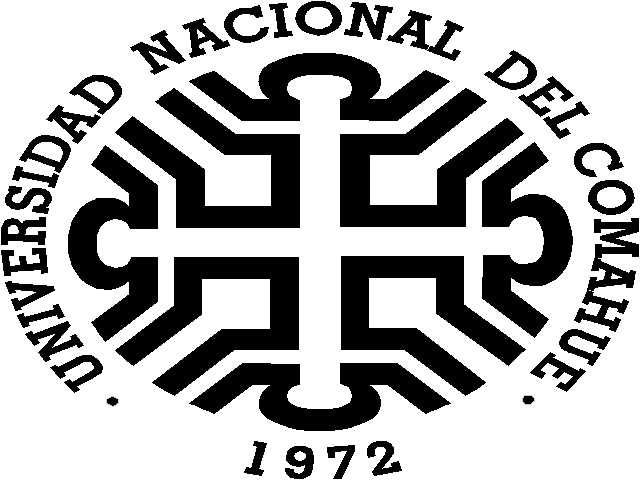 